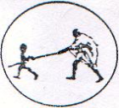 
MGM INSTITUTE OF HEALTH SCIENCES(Deemed University u/s 3 of UGC Act, 1956)Grade ‘A’ Accredited by NAAC Sector-1, Kamothe, Navi Mumbai - 410209   Tel. No. 022-27432471, 022-27432994, Fax No. 022 - 27431094                                         E-mail : registrar@mgmuhs.com   ;  Website : www.mgmuhs.com ToThe Registrar,MGM Institute of Health Sciences,Sector -01, Kamothe, Navi Mumbai - 410 209Application for the Post of Teaching FacultyAdvertisement Dated:          /        /2017 Post applied for: ………………………………………………………………… Department: ………………………………………………………… For the Navi Mumbai 		Aurangabad		         Any Campus1) Name: _________________________________________________________________________________________      (In Capital letters) Surname 	   First Name 		Father's / Husband's Name 2) Address for Correspondence: ____________________________________________________________ _____________________________________________________________________________________________________ _______________________________________________________________________Pin Code __________________ Permanent Address: __________________________________________________________________________ _____________________________________________________________________________________________________ _______________________________________________________________________Pin Code __________________ 3) Contact Tel. Nos. : STD code _________ (Res.) _________________ (Off.) _____________________ E-mail ID_________________________________________________________ Mobile No. __________________ 4) Date of Birth: ____/_____/_________ (in words) _____________________________________________ 5) Age as on (         /        /2017): ___________________________  6) Nationality: _____________________ 		7) Religion: _____________________ 8) Sex: 	Male	     	  Female 		TG9) Marital Status: Married / Unmarried 10) Educational / Professional / Technical Qualifications: (Mandatory to attach all necessary copies of attested Mark sheets, e.g. SC/ HSC/UG/Diploma/ PG / Ph. D degree etc.)(Please attach separate sheet if necessary) 11) No. of Publications, if any: (Please attach list separately).A) National ____________________________________ B) International:-_____________________________ 12) Experience: (Please attach attested copies of necessary Certificates)(Please attach separate sheet if necessary) 13) Any other information or achievement, which you would like to provide: _________________________________________________________________________________________________________________________________________________________________________________________________________________________________________________________________________________________________________________________________________________________________________________________________________________________________________________________________________________________________________________________(Please attach separate sheet if necessary) Declaration: I ………………………………...………………….…… Son / Daughter of Shri. ……………………….....……… …………………….. aged ………… years Occupation …………………………………….. Resident of ……………………………………………………………………………………… hereby declare that the copies attested by me are true copies of original documents. I am well aware of the fact that if the copies are found to be false, I shall be liable for prosecution and punishment under Indian Penal Code and / or any other law applicable thereto. It is hereby declared that above information is correct and complete to the best of my knowledge and belief and nothing has been concealed / distorted. If at any time I am found to have concealed / distorted any material information, my appointment shall be liable to be summarily terminated without notice / compensation.CHECK LIST FOR THE APPLICANT (to be attached to the duly completed application): Put √ as applicable 1) Self attested Photograph affixed on the Application:			Yes / No 2) Application Signed:							Yes / No  3) An attested copy of each of the following certificate is attached a) Date of Birth / Proof of Age: 						Yes / No b) Educational qualification documents:				Yes / No c) Experience Certificate, if applicable: 				Yes / NoNOTE: Incomplete Application will be rejected and no correspondence will be entertained on this behalf.Place: ……………………………………………….Date: 	      /         /2017			            (Name & Signature of the Applicant)Sr. No.Examination PassedName of Board / UniversityYear ofPassingSubjects TakenPercentage of Marks obtainedGradeSr. No.Name of the InstitutionPost heldPeriodPeriodPeriodPay Band & Grade payReason for leaving services (if any)Sr. No.Name of the InstitutionPost heldFromToTotal PeriodPay Band & Grade payReason for leaving services (if any)